    DANE WNIOSKODAWCY: 							Rypin dn. ………………..……… r.…………………………………………………….…….….Nazwa……..……………………………………………….………osoba reprezentująca										KRS: ……………………………………………………….…………………………..……….…………………….……Adres ……………………….………………………………….…..Adres do korespondencji……………………...….………………………………….…e-mailPrzedsiębiorstwo Komunalne									„KOMES” sp. z o. o. ul. Elizy Orzeszkowej 487-500 RypinZgłoszenie przyłącza do odbioru
– podmiot gospodarczy Zgłaszam do odbioru następujące przyłącze: 󠄮 wodociągowe kanalizacyjne 									…………………………………………………………. (czytelny podpis/pieczątka Inwestora)……………………………………………………..(data i podpis osoby przyjmującej wniosek)Przedsiębiorstwo Komunalne „KOMES” sp. z o.o. w Rypinie informuje, że zgodnie z art. 13 ust. 1 Rozporządzenia Parlamentu Europejskiego i Rady ( UE) 2016/679 z dnia 27 kwietnia 2016 r. w sprawie ochrony osób fizycznych w związku z przetwarzaniem danych osobowych i w sprawie swobodnego przepływu takich danych oraz uchylenia dyrektywy 95/46/WE (ogólne rozporządzenie o ochronie danych) (zwanego dalej „RODO”),  które weszło w życie 25 maja 2018 r.:1) administratorem Pani/Pana danych osobowych jest Przedsiębiorstwo Komunalne „KOMES” sp. z o.o. z siedzibą w Rypinie przy ul. Elizy Orzeszkowej 4, 87-500 Rypin, adres e-mail: sekretariat@pkkomes.pl; 2) inspektorem ochrony danych w Przedsiębiorstwie Komunalnym „KOMES” sp. z o.o. jest Pan Alfred Marek Dombrowski e-mail: iod@pkkomes.pl; 3) Pani/Pana dane osobowe przetwarzane będą w celu świadczenia usług oferowanych przez Przedsiębiorstwo, składania i rozpatrywania wniosków i reklamacji, wzajemnych rozliczeń,  na podstawie art. 6 ust 1 lit. b) RODO i w celu zapewnienia bezpieczeństwa pracowników, ochrony mienia prowadzony jest szczególny nadzór nad terenem zakładu pracy i terenem wokół zakładu w postaci środków technicznych umożliwiających rejestrację obrazu (monitoring) na podstawie art. 6 ust. 1 lit. f) RODO oraz zgodnie z treścią ogólnego rozporządzenia o ochronie danych; 4) odbiorcą Pani/Pana danych osobowych będą podmioty świadczące obsługę informatyczną spółki z którymi Przedsiębiorstwo zawarło umowy powierzenia przetwarzania danych osobowych oraz podmioty, organy i instytucje uprawnione do żądania dostępu do danych osobowych na podstawie powszechnie obowiązujących przepisów prawa; upoważnione podmiotom na udokumentowany wniosek;5) Pani/Pana dane osobowe nie będą przekazywane do państwa trzeciego/organizacji międzynarodowej;6) Pani/Pana dane osobowe będą przechowywane do czasu zakończenia realizacji umowy oraz dokonania rozliczeń z niej wynikających, a po jej zakończeniu będą przechowywane przez okres 5 lat zgodnie z Zasadami (Polityką) Rachunkowości obowiązującą w Przedsiębiorstwie Komunalnym „KOMES” sp. z o.o. z siedzibą w Rypinie, dane z monitoringu są przetwarzane wyłącznie do celów, dla których zostały zebrane, i przechowuje się je przez okres nieprzekraczający 3 miesięcy od dnia nagrania. W przypadku, w którym nagrania obrazu stanowią dowód w postępowaniu prowadzonym na podstawie prawa lub przedsiębiorstwo powzięło wiadomość, iż mogą one stanowić dowód w postępowaniu, termin określony powyżej ulega przedłużeniu do czasu prawomocnego zakończenia postępowania. Po upływie okresów, o których powyżej, uzyskane w wyniku monitoringu nagrania obrazu zawierające dane osobowe podlegają zniszczeniu, o ile przepisy odrębne nie stanowią inaczej;7) posiada Pani/Pan prawo dostępu do treści swoich danych oraz prawo ich sprostowania, usunięcia, ograniczenia przetwarzania, prawo do przenoszenia danych, prawo wniesienia sprzeciwu, prawo do cofnięcia zgody w dowolnym momencie bez wpływu na zgodność z prawem przetwarzania (*jeżeli przetwarzanie odbywa się na podstawie zgody), którego dokonano na podstawie zgody przed jej cofnięciem;8) ma Pan/Pani prawo wniesienia skargi do PUODO(ul. Stawki 2, 00-913 Warszawa, tel. 22 531 03 00, fax. 22 531 03 01, kancelaria@uodo.gov.pl)  gdy uzna Pani/Pan, iż przetwarzanie danych osobowych Pani/Pana dotyczących narusza przepisy ogólnego rozporządzenia o ochronie danych osobowych z dnia 27 kwietnia 2016 r.;9) podanie przez Pana/Panią danych osobowych dobrowolne ale niezbędne w celu realizacji umów lub rozpatrzenia wniosków;10) Pani/Pana dane nie będą przetwarzane w sposób zautomatyzowany w tym również w formie profilowania.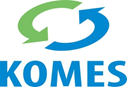 Zgłoszenie przyłącza do odbioru– podmiot gospodarczyNr  formularza:Z-5pZgłoszenie przyłącza do odbioru– podmiot gospodarczyStrona 1 z 2Lp.Adres inwestycjiDokumentacja tech.: nr uzg.Data zgłoszenia budowyPrzedstawiciel 
z ramienia P. K. „KOMES” sp. z o.o.Lp.Adres inwestycjiDokumentacja tech.: nr uzg.Data zgłoszenia budowyPrzedstawicielz ramienia P. K. „KOMES” sp. z o.o.